. Севастополь, ул. Новикова, 14  т. +7 (8692) 630085, т/ф. +7 (8692) 631696  e-mail:balakcovetsv@mail.ru__________________________________________________________________________________________________________________________ПОСТАНОВЛЕНИЕместной администрации внутригородского муниципального образования города Севастополя Балаклавского муниципального округа «___» «___» 2018 г.                          № _________                                 г. СевастопольО БЛАГОУСТРОЙСТВЕ ПЛЯЖЕЙ В ПРЕДЕЛАХ ВНУТРИГОРОДСКОГО МУНИЦИПАЛЬНОГО ОБРАЗОВАНИЯ ГОРОДА СЕВАСТОПОЛЬ БАЛАКЛАВСКИЙ МУНИЦИПАЛЬНЫЙ ОКРУГРуководствуясь статьей 39.33 Земельного кодекса Российской Федерации, Федеральным законом от 06.10.2003,  № 131-ФЗ «Об общих принципах организации местного самоуправления в Российской Федерации», статьями 6, 27 Водного кодекса Российской Федерации, Законами города Севастополя от 30.12.2014 № 102-ЗС «О местном самоуправлении в городе Севастополе», от 26.12.2016 № 314-ЗС «О наделении органов местного самоуправления в городе Севастополе отдельными государственными полномочиями города Севастополя», постановлениями Правительства Севастополя от 20.02.2018 № 844-ПП «О признании утратившими силу Правил благоустройства территории города Севастополя, утвержденных постановлением Правительства Севастополя от 24.05.2014 № 13 «Об утверждении Правил благоустройства территории города Севастополя», и об утверждении Правил в новой редакции», от 31.03.2015 № 236-ПП «Об утверждении Правил охраны жизни людей на водных объектах в городе Севастополе», от 22.03.2016          № 220-ПП «О благоустройстве пляжей города Севастополя», Уставом внутригородского муниципального образования города Севастополя Балаклавского муниципального округа, Положением о создании условий для массового отдыха жителей внутригородского муниципального образования города Севастополя Балаклавский муниципальный округ и организации обустройства мест массового отдыха населения, утвержденным решением Совета Балаклавского муниципального округа от 20.05.2016 № 16с-1-103, Положением «О местной администрации внутригородского муниципального образования города Севастополя Балаклавского муниципального округа», утвержденным решением Совета Балаклавского муниципального округа от 16.04.2015 № 4с-1-18:1. Создать Комиссию по благоустройству и подготовке к купальному сезону пляжей в пределах внутригородского муниципального образования города Севастополя Балаклавский МО (далее - ВМО Балаклавский МО).2. Утвердить:2.1. Положение о Комиссии по благоустройству и подготовке к купальному сезону пляжей в пределах ВМО Балаклавский МО (Приложение № 1).2.2. Состав Комиссии по благоустройству и подготовке к купальному сезону пляжей в пределах ВМО Балаклавский МО (Приложение № 2).3. Комиссия по благоустройству и подготовке к купальному сезону в своей деятельности руководствуется Положением о порядке проведения конкурса на лучшее эскизное предложение по благоустройству пляжа города Севастополя и заключению договора о благоустройстве пляжа города Севастополя, типовой формой договора о благоустройстве пляжа города Севастополя, типовой формой акта о благоустройстве пляжа города Севастополя, типовой формой акта обследования санитарного состояния пляжа города Севастополя, типовой формой договора о размещении нестационарного торгового объекта, расположенного на пляжных территориях в пределах города Севастополя, перечнем типовых архетипов для пляжей города Севастополя утвержденных постановлением Правительства Севастополя от 22.03.2016 № 220-ПП «О благоустройстве пляжей города Севастополя».  4. Установить, что договор о благоустройстве пляжа заключается на срок, не превышающий десяти календарных лет.5. Настоящее постановление опубликовать на официальном сайте внутригородского муниципального образования города Севастополя Балаклавский муниципальный округ и обнародовать на информационном стенде ВМО Балаклавский МО.6. Настоящее постановление вступает в силу со дня его опубликования (обнародования).7. Контроль за исполнением настоящего постановления оставляю за собой.Глава ВМО Балаклавский МО						Е.А. БабошкинПриложение № 1 к постановлению МА ВМО Балаклавского МОот «___» «___» 2018 г. № ________________ПОЛОЖЕНИЕО КОМИССИИ ПО БЛАГОУСТРОЙСТВУ И ПОДГОТОВКЕ К КУПАЛЬНОМУСЕЗОНУ ПЛЯЖЕЙ В ПРЕДЕЛАХ ВНУТРИГОРОДСКОГО МУНИЦИПАЛЬНОГО ОБРАЗОВАНИЯ ГОРОДА СЕВАСТОПОЛЯ БАЛАКЛАВСКОГО МУНИЦИПАЛЬНОГО ОКРУГА1. Комиссия по благоустройству и подготовке к купальному сезону пляжей МА ВМО Балаклавского МО (далее - Комиссия) создана в целях осуществления контроля качества подготовки и функционирования пляжей в пределах ВМО Балаклавский МО, координации деятельности организаций рекреационного и туристского комплексов в пределах ВМО Балаклавский МО.2. Комиссия в своей деятельности руководствуется Конституцией Российской Федерации, Земельным, водным, Гражданским Кодексами Российской Федерации, федеральными законами, правовыми актами Президента Российской Федерации и Правительства Российской Федерации, Уставом и иными нормативными правовыми актами города Севастополя и ВМО Балаклавского МО, а также настоящим Положением.3. Основными задачами Комиссии являются:3.1. Координация деятельности юридических лиц, независимо от организационно-правовой формы и формы собственности, а также индивидуальных предпринимателей, по подготовке пляжей в пределах ВМО Балаклавского МО к купальному сезону.3.2. Осуществление мероприятий по подготовке и проведению конкурса на лучшее эскизное предложение по благоустройству пляжей в пределах ВМО Балаклавский МО.3.3. Выявление причин и условий, препятствующих развитию пляжного отдыха на территории ВМО Балаклавского МО, подготовка предложений и принятие в пределах компетенции мер, направленных на устранение этих причин и условий.4. Комиссия осуществляет следующие функции:1) заслушивает на заседаниях Комиссии представителей организаций, независимо от организационно-правовой формы и формы собственности, по вопросам подготовки пляжей к летнему купальному сезону;2) принимает решение о победителе конкурса на лучшее эскизное предложение по благоустройству пляжа в пределах ВМО Балаклавский МО и заключении с победителем соответствующего договора;3) принимает решение об инициировании расторжения договора о благоустройстве пляжа, в случае нарушения его условий;4) определяет срок действия договора о благоустройстве пляжа;5) определяет участки побережья, пригодные для устройства, оборудования и эксплуатации пляжей в соответствии с требованиями санитарного законодательства и не предоставленные в пользование хозяйствующим субъектам;6) осуществляет иные действия, необходимые для выполнения возложенных на Комиссию задач.5. Состав Комиссии утверждается постановлением местной администрации внутригородского муниципального образования Балаклавского муниципального округа.6. Комиссия образуется в составе председателя, заместителя председателя, секретаря и членов Комиссии, и состоит из представителей органов местного самоуправления МА ВМО Балаклавского МО и представителей органов государственной власти.7. Председательствует на заседании Комиссии ее председатель, (по его поручению - заместитель председателя Комиссии или член Комиссии).8. Председатель Комиссии:- возглавляет Комиссию и осуществляет руководство ее деятельностью;- организует работу Комиссии;- созывает заседания Комиссии;- утверждает повестку дня заседаний Комиссии, протоколы заседаний;- ведет заседания Комиссии;- подписывает письма, обращения и другие документы по вопросам, отнесенным к компетенции Комиссии;- осуществляет иные полномочия, необходимые для выполнения задач, возложенных на Комиссию.9. Секретарь Комиссии обеспечивает организацию текущей деятельности Комиссии, формирует повестку дня очередного заседания Комиссии, ведет протоколы заседаний Комиссии.10. Организационной формой работы Комиссии являются заседания. Заседание комиссии считается правомочным при наличии на заседании не менее 50% от общего числа членов комиссии.11. Решения на заседаниях Комиссии принимаются простым большинством голосов от числа присутствующих. В случае равного разделения голосов решающим является голос председательствующего на заседании.12. Решения Комиссии оглашаются председательствующим на заседании Комиссии.13. Решения Комиссии оформляются протоколами, которые ведутся секретарем, подписываются членами Комиссии, присутствующими на заседании, и утверждаются председателем Комиссии.14. Оригиналы протоколов заседаний Комиссии, материалы к ним и иная документация, связанная с деятельностью Комиссии, хранятся у секретаря Комиссии.15. Местная администрация ВМО Балаклавского МО осуществляет организационно-техническое обеспечение работы Комиссии.Приложение № 2к постановлению МА ВМО Балаклавского МОот «___» «___» 2018 г. № ___________СОСТАВКОМИССИИ ПО БЛАГОУСТРОЙСТВУ И ПОДГОТОВКЕ К КУПАЛЬНОМУ СЕЗОНУ ПЛЯЖЕЙ В ПРЕДЕЛАХ ВНУТРИГОРОДСКОГО МУНИЦИПАЛЬНОГО ОБРАЗОВАНИЯ ГОРОДА СЕВАСТОПОЛЯБАЛАКЛАВСКОГО МУНИЦИПАЛЬНОГО ОКРУГА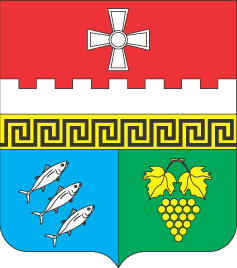 Внутригородское муниципальное образование Балаклавский муниципальный округ (ВМО Балаклавский МО) Председатель Комиссии:Липовка Юлия АлександровнаЗаместитель председателя Комиссии: Руденко Владимир Александрович Секретарь Комиссии:Курочкина Алёна АлександровнаЧлены Комиссии:Кузнецова Татьяна Николаевна(по согласованию)Сорокин Василий БорисовичАвдеева Анастасия АлександровнаПетрова Надежда Алексеевна- Заместитель главы МА ВМО Балаклавского МО- Начальник отдела по благоустройству МА ВМО Балаклавского МО- Главный специалист отдела по благоустройствуМА ВМО Балаклавского МО- Заместитель председателяСовета Балаклавского МО(действующий на постоянной основе)- Депутат Совета Балаклавского МО- Главный специалист МА ВМО Балаклавского МО- Главный специалист сектора муниципального заказа отдела по благоустройству МА ВМО Балаклавского МО-Главный специалист юридического отдела МА ВМО Балаклавского МО(по согласованию)- Представитель Департамента городского хозяйства города Севастополя(по согласованию)- Представитель Главного управления потребительского рынка и лицензирования (ГУПРИЛ)(по согласованию)	(по согласованию)	(по согласованию)		- Представитель управления развития городской среды Департамента архитектуры и градостроительства города Севастополя-Представитель главного управления природных ресурсов и экологии города Севастополя- Представитель Департамента по имущественным и земельным отношениям города Севастополя